ČESKÝ JAZYK	 +   MATEMATIKAPondělí   16. 11. 2020 SPOLEČNÁ PRÁCE VE SKUPINÁCH NA MEET – Připravíte si: učebnici ČJ, pracovní sešit ČJ, sešit ČJučebnice M, sešit M ČJ: Téma učiva: Vyjmenovaná slova po LČJ - Učebnice strana 24/ cvičení 2- společně do sešituM: - Téma učiva: Počítání do 10000 M - Učebnice strana 36/9   37/10 – společně řešíme výsledkyPO VÝUCE NA MEETu následuje:SAMOSTATNÁ PRÁCE Z ČJ – kontrolu provedeme ve středu 18.11. PS 20/ CV. 5– POUZE DOPLNIT i/ySAMOSTATNÁ PRÁCE Z M – kontrolu provedeme ve středu 18.11. U 37/ CV. 13–piš do sešitu, zkoušku nedělej, piš celé příklady a výpočet.ZÍTRA JE STÁTNÍ SVÁTEK, NAPLÁNUJTE SI MALIČKO VOLNÍČKO!Každé pondělí– on line hodina Vlastivědy od  11,50- 12,35 ZMĚNA ČASU !!!!!UVIDÍME SE VE STŘEDU, MĚJTE SE HEZKY 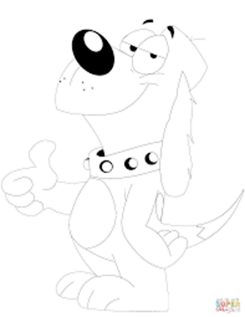 